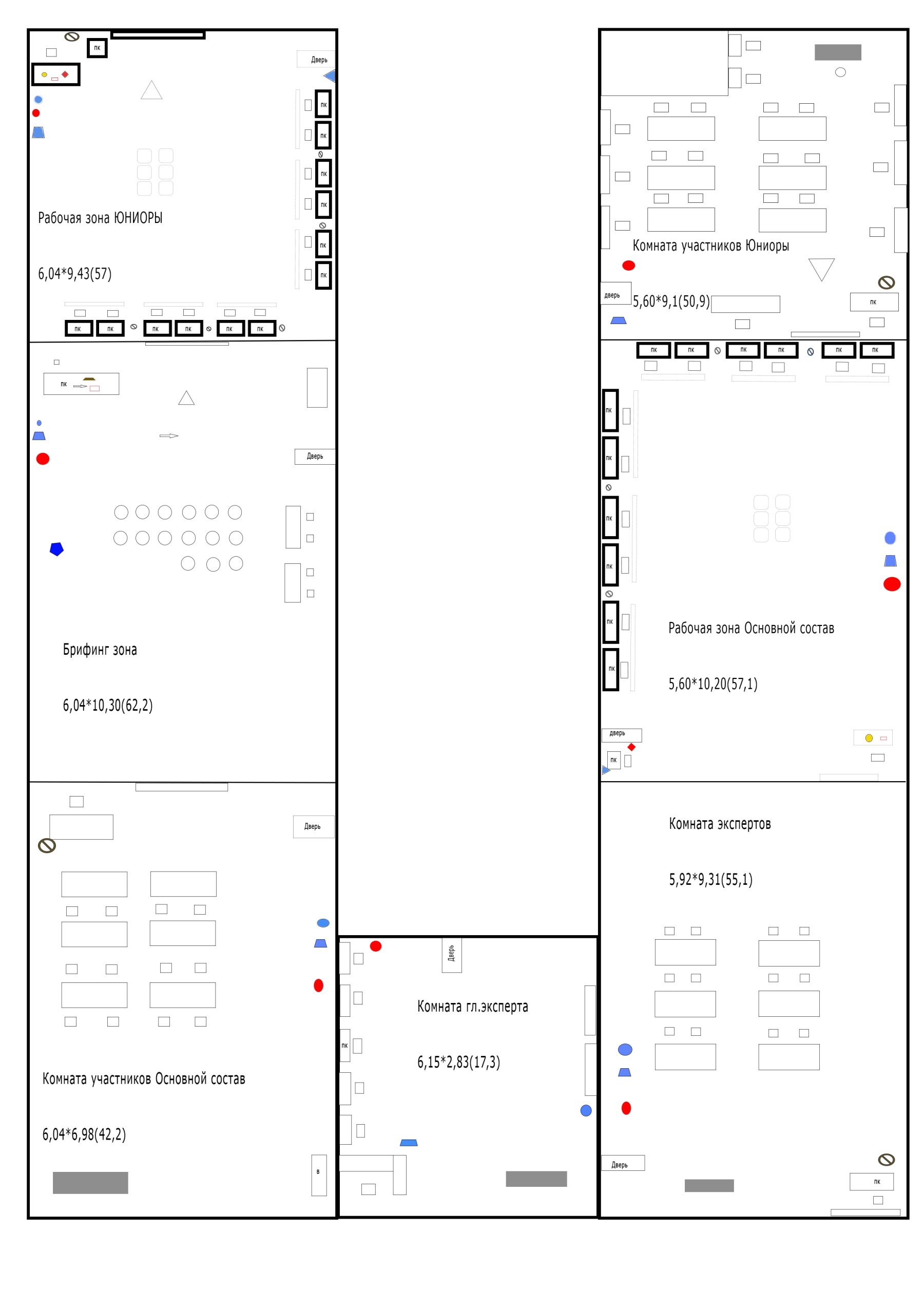 Стол офисный, стулПККомпьютерДоска, экраногнетушительСетевой фильтраптечкаФлипп-чартПроводной интернет*Проводной интернет на одно рабочее место 1 Мбит, суммарно на всю площадку 50 МбитМФУКулер с питьевой водой/ питьевая вода (обьемом 1,5 л)Электронные часыМультимедийный проекторПККомпьютер или ноутбукДДверьМикшерный пультМикрофонКорзина для мусораВешалка для одеждыстулВидеокамера